Elektromagnetski ventil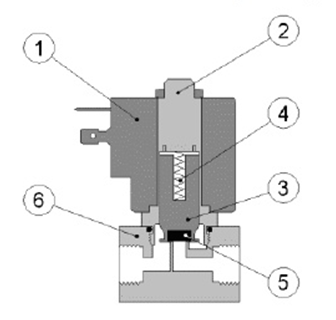 Djelovanje elektromagnetskog ventila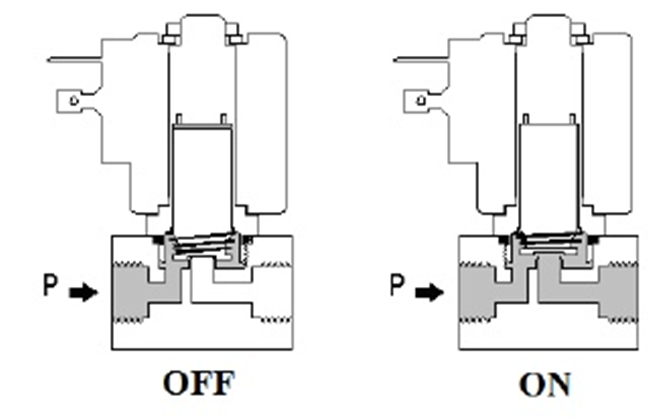 